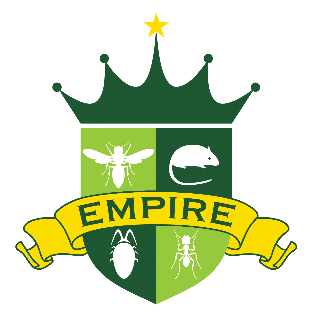 Bed Bug PreparationsPick up everything from the floor that could be considered an obstacle. Wipe down all surfaces with a damp cloth, including baseboard, behind furniture, end tables, headboards, dressers and non-upholstered surfaces.Wash all linens, bedding materials, clothing, stuffed animals, etc., in the highest allowable water temperature and dry on the hottest allowable heat setting.All laundered items such as linens, clothing, stuffed animals, etc. should be placed in NEW plastic bags or plastic containers, sealed tightly and relocated to the living room, garage, or bathtub.Remove all miscellaneous items from dressers, nightstands, chests, etc. and place them in plastic bags or sealed containers.Vacuum floors, carpets and area rugs. Use the crack and crevice attachment around baseboards, bed frames, sofas, and other furniture items. Discard vacuum bags or contents after use.All luggage that has been used recently during travel must remain empty so that it may be inspected and treated if necessary.Remove all picture frames, artwork, wall clocks, and decorative items from the walls and place on the floor. These items must be inspected and treated if necessary.Remove and discard the box spring backing (the thin, fibrous material that is stapled to the bottom of the box spring) before the treatment.Cribs, crib mattresses, and other baby furniture will be inspected and treated as needed.Birds, cats, dogs, and humans must remain out of the home during treatment and at least a minimum of 4 hours after the treatment is complete. Fish, and reptile tanks must be covered or removed. Air filters and filtration systems for aquatic fish should be turned off during treatment.Move everything minimum of 4’ away from walls.
*Proper preparation is crucial to an effective bed bug treatment.If the areas to be treated are not prepared accordingly, a preparation fee and/or reschedule fee may be accessed.I/We the undersigned have read, reviewed and agreed to all the provision contained herein and have acknowledged receipt of this safety notice.  In the event that I/we do not comply with the requirements of this notice, I/we agree to hold the licensed Company/operator, any other involved in the completion of the stated treatment, harmless of any liabilities connected with this treatment._________________________________________________________________   _______________________Client	Service Date_________________________________________________________________   _______________________Empire Pest Control Representative		                                                                          Date